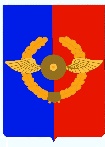 Российская ФедерацияИркутская областьУсольское районное муниципальное образованиеА Д М И Н И С Т Р А Ц И ЯГородского поселенияСреднинского муниципального образованияП О С Т А Н О В Л Е Н И ЕОт 27.06.2019 г.                                п. Средний                                          № 59О перезакладке похозяйственных книг на  2019 - 2023 г.г.В целях ведения учета личных подсобных хозяйств на территории Среднинского муниципального образования, в связи с истечением пятилетнего периода 2014 – 2018 г.г. закладки похозяйственных книг, в соответствии с Федеральным законом РФ от 07.07.2003 г. № 112-ФЗ «О личном подсобном хозяйстве», руководствуясь приказом Минсельхоза РФ от 11.10.2010 г. № 345 «Об утверждении формы и порядка ведения похозяйственных книг органами местного самоуправления поселений и органами местного самоуправления городских округов»,  ст.ст. 23, 47 Устава Среднинского муниципального образования администрация городского поселения Среднинского муниципального образованияП О С Т А Н О В Л Я Е Т:Произвести перезакладку похозяйственных книг на период с 2019 по 2023 г.г.Утвердить номера закладываемых книг:- Похозяйственная книга № 1, количество листов – 155;- Похозяйственная книга № 2, количество листов – 153;- Похозяйственная книга № 3, количество листов – 153;Назначить ответственным за перезакладку, ведение и сохранность похозяйственных книг Манееву Ирину Александровну – старшего инспектора по военно-учетной работе.Сведения по учету личных подсобных хозяйств собираются ежегодно по состоянию на 1 июля путем сплошного обхода и опроса членов хозяйств в период с 1 по 15 июля.Назначить комиссию для проведения сплошного обхода и опроса членов личных подсобных хозяйств в составе:- председатель комиссии: Манеева И.А. – старший инспектор по военно-учетной работе;- члены комиссии: Сагитова Т.Е. – заместитель главы администрации; Семенова М.А. – главный специалист по юридическим вопросам и нотариальным действиям. Главному инспектору по делопроизводству, хранению и архивированию документов – Сопленковой О.А. опубликовать настоящее постановление в средствах массовой информации  в газете «Новости» и разместить на официальном сайте Администрации городского поселения Среднинского муниципального образования в информационно-коммуникационной сети «Интернет» www.sredny@mail.ru.Контроль за исполнением  постановления  оставляю за собой.Глава городского поселенияСреднинского муниципального образования                                  В.Д.БарчуковИСПОЛНИТЕЛЬ:Старший инспекторпо военно-учетной работе                                  __________ _______  И.А.Манеевателефон:89025760245В дело: 01-01-04СОГЛАСОВАНО:Главный специалист по юридическим вопросам и нотариальным действиям                                  __________ _______  М.А. СеменоваС постановлением ознакомлены:                    __________ _________ И.А.Манеева                                                                            __________ _________ Т.Е.Сагитова                                                                            __________ _________ М.А.Семенова РАССЫЛКА:В делоВ печатьНа сайтЭлектронная версия соответствует бумажному носителю.